Two Chefs’ Thanksgiving Menu 2021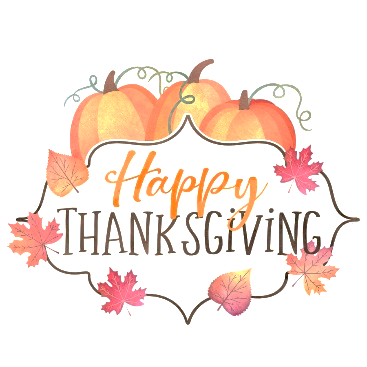 To insure availability, please place orders by 4:00 pm, Monday November 22ndPick up orders on Wednesday November 24th   between 2:00 pm and 6:00 pmPlace the amount of each item that you desire on the provided lines. 
Example___ Two Chefs Thanksgiving MealRolls	___ Mini Yeast Rolls, Slightly Sweet, Soft and Ready to Warm				$4.25 doz.Soup		(qt. serves 3-4)							$9.00 qt.___ Brunswick Stew, Autumn Vegetables in Spicy Tomato Broth with Smoked Pork Dressing	(Lb. serves 2-4)								$5.99 lb.___ Traditional Bread Stuffing with Aromatic Vegetables, Light Stock and Fresh HerbsPotatoes	(Lb. serves 2-4)								$5.99 lb.___ Yukon Gold Mashed Potatoes with Real Butter and Cream___ Sweet Potato Soufflé with Hot Honey and Hazelnut ButterCranberry	(serves 2-4)								$5.75 pint___ Cranberry Citrus Relish, freshly Ground with Oranges and Agave Vegetables	(Lb. serves 2-4)								$8.25 lb.   ___ Fresh Green Beans, Leeks, Walnuts and Tarragon Butter Sauce___ Brussels Sprouts, Creamy Onion Sauce and Chopped HerbsGravy (Quart serves 4-6)								$9.75 qt.___ Old Fashioned Turkey Gravy with Thyme and a Hint of PepperDesserts (serves 2-8)									$16.75 ea.___ Pumpkin Tart with Caramel Praline Pecan Topping___ Apple Streusel Pie with Oatmeal, Brown Sugar, & Spices	Name________________________________	Phone_________________________________	            Please Print (First, Last)